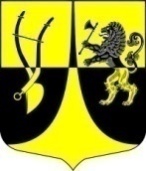 Администрация муниципального образования«Пустомержское  сельское поселение» Кингисеппского муниципального районаЛенинградской областиРАСПОРЯЖЕНИЕОт 17.05.2018 год № 41-р«О мерах по предупреждению и тушению пожаров в  населенных пунктах, на объектахсельского хозяйства, предупреждению гибели от пожаров людей в весенне-летний период 2018 года»В соответствии с Законом РФ № 69-ФЗ от 21.12.1994 года «О пожарной безопасности», Законом РФ № 131-ФЗ от 06.10.2003 года «Об общих принципах организации местного самоуправления в Российской Федерации», Правилами пожарной безопасности в РФ (ППБ 01-03), Областным законом № 169 от 25.12.2006 года «О пожарной безопасности Ленинградской области», постановлением Правительства Ленинградской области № 336 от 12.12.2006 года «Об обеспечении пожарной безопасности на территории Ленинградской области», Лесным Кодексом РФ, Правилами пожарной безопасности в лесах РФ, в связи с приближением весенне-летнего пожароопасного периода, в целях обеспечения пожарной безопасности в границах населенных пунктов, защиты территорий населенных пунктов и организаций от возможного распространения лесных, торфяных пожаров, пожаров при горении сухой травы на полях и сельскохозяйственных угодьях, а также создания условий для успешного предупреждения и тушения пожаров и возгораний и предупреждения гибели людей от пожаров на территории муниципального образования «Пустомержское сельское поселение»:1.Установить в соответствии с действующим законодательством перечень социально значимых работ, необходимых для обеспечения пожарной безопасности в границах населенных пунктов. В перечень включить следующие работы, выполняемые в порядке привлечения жителей к добровольной пожарной охране:-работы по общественному контролю за соблюдением требований пожарной безопасности; -работы по обеспечению пожарной безопасности, выполняемые силами жителей населенных пунктов; -работы по тушению незначительных возгораний и пожаров на ранних стадиях, выполняемые силами жителей населенных пунктов с помощью первичных средств пожаротушения, при получении сигнала оповещения о пожаре.2.Обеспечить каждый населенный пункт запасом воды для целей пожаротушения объемом не менее 50 кубических метров.З.Силами жителей поселений, в порядке проведения социально значимых работ, в срок до 17.05.2018 года организовать проведение общественных проверок противопожарного состояния населенных пунктов, обратив особое внимание на: -наличие и доступность для пожарной техники источников противопожарного водоснабжения (водоемов, прудов, пирсов на естественных водоемах, водонапорных башен); -наличие ручного противопожарного инвентаря и средств первичного пожаротушения; -наличие и исправность телефонной связи и звуковой сигнализации для оповещения жителей о пожаре; -состояние дорог и проездов, а также наличие указателей размещения противопожарных водоисточников, улиц, номеров домов. По результатам проведения общественных проверок составить перечни недостатков по каждому населенному пункту и представить главе администрации поселения;4.В срок до 17.06.2018 года, с учетом результатов проведенных общественных проверок, рассмотреть на заседаниях советов депутатов вопросы, связанные с подготовкой населенных пунктов к пожароопасному периоду. Разработать планы мероприятий по реализации мер пожарной безопасности для каждого населенного пункта, определить ответственных лиц за выполнение каждого мероприятия;5.Провести сходы жителей населенных пунктов, на которых довести до жителей планы реализации мер пожарной безопасности для каждого населенного пункта, обсудить сроки и порядок выполнения жителями социально значимых работ по обеспечению пожарной безопасности, которые могут выполняться жителями: -расчистка дворовых и общих территорий, а также границ населенных пунктов (в местах примыкания к полям, сельскохозяйственным угодьям, лесным массивам) от сухой травы и горючего мусора;-изготовление и установка средств звукового оповещения о пожаре; изготовление и установка указателей номеров домов, направлений движения к пожарным водоисточникам, мест расположения противопожарных водоисточников; -расчистка проездов по населенным пунктам, подъездов с площадками у пожарных водоисточников; -организация в случае необходимости патрулирования жителями территории населенных пунктов и выставление пожарных дозоров;6.На сходах жителей определить порядок оповещения жителей при пожарах и возгораниях с помощью средств, звуковой сигнализации, порядок вызова пожарной охраны, порядок участия жителей в тушении незначительных возгораний и пожаров на ранних стадиях, перечень первичных средств пожаротушения, с которыми жителям предлагается прибывать к месту возгорания. Изготовить и разместить на стенах домов таблички с указанием средства пожаротушения, с которым житель населенного пункта прибывает к месту пожара (ведро, лопата, багор, лом, топор, лестница, огнетушитель, ранцевый огнетушитель, мотопомпа и т.д.)7.Провести сходы жителей населенных пунктов, наиболее удаленных от подразделений пожарной охраны, на которых рассмотреть вопрос о приобретении общественных средств пожаротушения и пожарных мотопомп, а также порядок их хранения и использования в случае пожара (устройство пожарных сараев). Оказать жителям населенных пунктов необходимую помощь в решении указанных вопросов;8.Организовать в порядке проведения социально значимых работ уборку в населенных пунктах сухой растительности и мусора с дворовых и прилегающих к ним территорий, проведение уборки обеспечить пожаробезопасным способом, оказать жителям необходимую помощь;9.Определить на сходах жителей порядок проведения и лиц, ответственных за проведение противопожарной пропаганды среди граждан, проживающих в населенных пунктах, а также временно прибывающих в населенные пункты в пожароопасный период, с разъяснением требований пожарной безопасности, необходимости соблюдения противопожарного режима, действий в случае обнаружения пожара или возгорания;10.Обеспечить, в соответствии с разработанными планами мероприятий по обеспечению пожарной безопасности, выполнение мероприятий требующих материальных затрат:,-строительство в населенных пунктах пожарных водоемов и пирсов на естественных водоемах; -расчистка и ремонт пожарных водоемов; -ремонт и строительство проездов по населенным пунктам, подъездов к участкам граждан, разворотных площадок в конце тупиковых проездов, подъездов к пожарным водоисточникам; -телефонизацию населенных пунктов;-обеспечение населенных пунктов запасом воды для целей пожаротушения;11. Для каждого населенного пункта определить порядок оповещения и эвакуации жителей из населенных пунктов в случае возникновения угрозы распространения на населенный пункт крупных лесных пожаров, либо при возникновении крупных пожаров непосредственно в населенных пунктах;12.В пожароопасный период, при условиях сухой, жаркой и ветреной погоды (при получении штормовых предупреждений) необходимо обеспечить выполнение следующих мероприятий: -временно запрещать в населенных пунктах разведение костров, топку печей и котельных установок на твердом топливе; -организовывать силами местного населения круглосуточное патрулирование населенных пунктов с первичными средствами пожаротушения (лопаты, ведра, багры, огнетушители); организовывать дежурство наиболее подготовленных лиц из числа местного населения при пожарных боксах и депо пожарно-сторожевых и добровольных (ведомственных) пожарных команд организаций, расположенных на территории поселения;13.Разработать и утвердить в установленном законодательством порядке муниципальные правовые акты соответствующих поселений об обеспечении строений,   расположенных   на   территориях   населенных   пунктов   и садоводческих объединений граждан первичными средствами пожаротушения в соответствии с Постановлением Правительства Ленинградской области № 336 от 12.12.2006 года «Об обеспечении пожарной безопасности на территории Ленинградской области»;- в случае повышения пожарной опасности своевременно информировать главу администрации МО «Пустомержское сельское поселение» о необходимости введения особого противопожарного режима в соответствии со статьей 30 Закона РФ № 69-ФЗ «О пожарной безопасности», для принятия решения о введении указанного режима на территории МО «Пустомержское сельское поселение»;14.Обеспечить информирование отдела госпожнадзора Кингисеппского района и службы участковых инспекторов Кингисеппского МВД, силами граждан проживающих в населенных пунктах, которые осуществляют работы по общественному контролю за обеспечением пожарной безопасности, о несанкционированных отжигах сухой травы, а также о должностных лицах организаций и гражданах, осуществляющих данные отжиги, либо поджоги сухой травы по неосторожности или по прочим причинам, без соблюдения требований, изложенных в данном постановлении, для принятия решения о возбуждении административных расследований. Порядок сбора и объем данных, необходимых для возбуждения административного расследования согласовать с отделом госпожнадзора Кингисеппского района и Кингисеппским МВД;15.Выполнить необходимые мероприятия для обеспечения выезда пожарной техники АО «ПЗ «Агро-Балт» для тушения пожаров в населенные пункты поселения, в соответствии с планом привлечения сил и средств на тушение пожаров, включая оказание помощи в подготовке техники и определения порядка выплат частичных компенсаций за тушение пожаров;16.Председателям садоводческих и огороднических некоммерческих объединений граждан, расположенных на территории МО «Пустомержское сельское поселение»:16.1 В соответствии со статьёй 14 Областного Закона «О пожарной безопасности Ленинградской области» № 169 от 25.12.2006 года в срок до 18.05.2018 года провести проверки противопожарного состояния территорий объединений. По необходимости привлекать к проведению проверок отдел ГПН Кингисеппского района и отряда государственной противопожарной службы (ОГПС) Кингисеппского района; В срок до 30.05.2018 года в соответствии со статьей 21, частью 2 Закона РФ № 66-ФЗ от 15.04.1998 года «О садоводческих, огороднических и дачных некоммерческих объединениях граждан» провести внеочередные общие собрания членов садоводческого некоммерческого объединения с рассмотрением на них вопросов по обеспечению пожарной безопасности объединений; При проведении общего собрания членов объединения рассмотреть следующие вопросы:- о необходимости приобретения мотопомп и первичных средств пожаротушения, местах размещения пожарных сараев для их хранения, порядке хранения и использования данных средств, для ликвидации пожаров и возгораний;о строительстве и ремонте пожарных водоемов (пирсов на естественных водоемах), дорог, проездов и подъездов, предусмотренных градостроительным планом объединения, об обеспечении расчистки проездов от мусора, а также посторонних предметов и материалов, обеспечении нормативной ширины проездов, состоянии подъездов к источникам противопожарного водоснабжения;о размещении на территории объединений соответствующих указателей водоисточников, проездов, улиц, номеров строений, наличии и установке средств телефонной связи и звуковой сигнализации для оповещения членов объединения о пожаре, об уборке сухой травы и мусора на территории садоводства, как на участках членов объединений, так и в местах общего пользования;об определении порядка участия членов объединений в добровольных пожарных дружинах, о сборе дружин к месту возгорания или пожара, использовании первичных средств пожаротушения и мотопомп;16.4 При наличии в непосредственной близости от территории объединения лесных массивов или торфяников разработать и реализовать мероприятия по ограничению распространения возможных пожаров путем создания минерализованных полос, посадки лиственных насаждений, устройства водоходных канав и т.д.;16.5 Для каждого объединения определить порядок оповещения и эвакуации жителей из садоводческих объединений в случае возникновения угрозы распространения на объединение крупных лесных пожаров, либо при возникновении крупных пожаров непосредственно в объединениях;16.6	 Организовать проведение среди членов объединений противопожарной пропаганды с разъяснением требований пожарной безопасности, необходимости соблюдения противопожарного режима, действий в случае обнаружения пожара или возгорания. Пропаганду проводить путем организации бесед с членами объединений (на собраниях, индивидуально),размещением информации о требованиях пожарной безопасности на досках информации и в местах приема платежей, распространением листовок пожарно-профилактического содержания, прочими способами, не запрещенными действующим законодательством;Довести до членов объединения требования по оборудованию первичными средствами пожаротушения и противопожарным инвентарем помещений и строений принадлежащих гражданам в соответствии с приложением № 2 к Постановлению Правительства Ленинградской области № 336 от 12.12.2006 года «Об обеспечении пожарной безопасности на территории Ленинградской области»;Обеспечить контроль со стороны правлений объединений за выполнением членами объединений решений общего собрания в части обеспечения пожарной безопасности, соблюдением правил пожарной безопасности, противопожарных требований градостроительных норм, к нарушителям принимать меры, предусмотренные уставом объединения и статьёй 26 Закона РФ № 66-фз от 15.04.1998 года «О садоводческих, огороднических и дачных некоммерческих объединениях граждан».17. Руководителям организаций, индивидуальным предпринимателям и гражданам, осуществляющим сельскохозяйственную деятельность, независимо от форм собственности, а также организациям и гражданам, обладающим правом пользования лесным фондом:17.1.Не допускать сжигание стерни, пожнивных остатков, сухой травы и разведение костров на полях, сельскохозяйственных угодьях, торфяных месторождениях и на землях лесного фонда;17.2.Установить строгий противопожарный режим при работе на полях и сельскохозяйственных угодьях, а также в местах расположения торфяных месторождений и в лесном фонде, до схода сухой травы. Запретить применение открытого огня, а также исключить применение других возможных источников зажигания, установить соответствующий режим курения;17.3. До 17.05.2018 года произвести опашку полей и сельскохозяйственных угодий полосой шириной не менее 3 метров в местах их примыкания к населенным пунктам, на расстоянии не менее 50 метров от крайних строений в населенных пунктах; 17.4.  До 17.05.2018 года произвести опашку полей и сельскохозяйственных угодий полосой шириной не менее 3 метров в местах их примыкания к лесным массивам, на расстоянии не менее 15 метров; 17.5. Проведение отжигов сухой травы на полях и сельскохозяйственных угодьях производить только после согласования плана отжигов с отрядом ГПС Кингисеппского района по письменному заявлению и при получении положительного ответа;  17.6. План отжигов сухой травы должен быть утвержден руководителем организации (индивидуальным предпринимателем) и включать в себя:график проведения отжигов с указанием даты, времени и мест проведения отжигов;приказ о назначении лиц, ответственных за проведение отжигов;ситуационную схему сельхозугодия, на  котором  производится отжиг, с указанием прилегающих населенных пунктов, лесных массивов, торфяных месторождений и расположением защитных минерализованных полос;перечень сил и средств, обеспечивающих пожаробезопасное проведение отжига;при привлечении к проведению отжига пожарной и приспособленной для целей пожаротушения техники сторонних организаций план должен быть заверен руководителем данной организации;17.7.При отжиге необходимо обеспечивать опашку места отжига не
ближе 50 метров от зданий и сооружений, населенных пунктов, полосою
шириной не менее 3 метров, дежурство во время отжига пожарной или приспособленной для целей пожаротушения техники организации, либо отряда ГПС Кингисеппского района, или другой пожарной (приспособленной) техники на договорной основе (по соглашению), а также дежурство необходимого количества сил и средств для ликвидации горения;17.8. Контролируемое выжигание сухой травы на землях лесного фонда,
полянах, прогалинах, лугах, входящих в состав лесного фонда, производить
только после согласования отжига с ФГУ «Кингисеппский лесхоз»  до особого распоряжения;17.9. Обеспечить в период с 17.05.2018 года и до окончания
пожароопасного периода, при сухой погоде круглосуточное дежурство на
рабочих местах членов противопожарных формирований организаций;17.10. До 17.10.2018 года провести заблаговременную уборку с полей и сельскохозяйственных угодий в местах примыканий их к населенным пунктам и лесным массивам травы и горючего мусора на расстоянии не менее 50 метров от населенных пунктов и 15 метров от лесных массивов, либо провести опашку полей и сельскохозяйственных угодий полосою шириной не менее 3 метров в местах их примыкания к населенным пунктам и лесным массивам, на расстоянии не менее 50 метров от населенных пунктов и 15 метров от лесных массивов;17.11.Обеспечить выполнение комплекса мер по обеспечению пожарной безопасности и технической укрепленности объектов хранения и переработки грубых кормов. Закладку кормов в хранилища производить только после проведения проверки и принятия решения о соответствии хранилища требованиям пожарной безопасности;18. Гражданам, проживающим и временно находящимся на территории МО «Пустомержское сельское поселение», членам садоводческих и огороднических некоммерческих объединений:18.1.Обеспечить соблюдение противопожарного режима и не допускать применение открытого огня и других возможных источников возгорания вблизи полей, сельскохозяйственных угодий, мест размещения сухой травы, торфяных месторождений, в лесных массивах, в том числе на индивидуальных участках в садоводствах, огородничествах и в населенных пунктах;18.2.Не допускать сжигания в населенных пунктах и садоводческих объединениях сухой травы и мусора ближе 50 метров от зданий и построек, лесных массивов, а также без постоянного наблюдения. Места сжигания травы и мусора предварительно расчищать от мусора и сухой травы, а затем окапывать, у мест сжигания иметь не менее 2-х ведер (бочку) с водой, или огнетушителей, а также лопату;18.3. На индивидуальных участках в населенных пунктах и садоводствах необходимо иметь первичные средства пожаротушения и противопожарный инвентарь в помещениях и строениях, принадлежащих гражданам, в соответствии с приложением № 2 к Постановлению Правительства Ленинградской области № 336 от 12.12.2006 года «Об обеспечении пожарной безопасности на территории Ленинградской области» и соответствующими решениями органов местного самоуправления;19.Руководителям организаций, эксплуатирующих объекты, связанные с
хранением и переработкой древесины, объекты, связанные с хранением и
переработкой взрывоопасных и пожароопасных жидкостей, веществ и
материалов, прочие взрывоопасные и пожароопасные объекты:19.1. Разработать и осуществить меры по обеспечению пожарной безопасности, направленные на повышение противопожарной устойчивости объектов и предотвращение возникновения возможных пожаров и возгораний;19.2.Провести проверку состояния и необходимый ремонт источников пожаротушения, исправности и наличия средств первичного пожаротушения, проверку состояния дорог и проездов по территории организации, провести уборку территорий от горючего мусора и сухой травы;19.3.Обеспечить в организациях резерв горюче-смазочных материалов и иных средств, необходимых для организации тушения пожаров, в случае возникновения на объектах организации крупных и продолжительных пожаров;20.Рекомендовать руководителям организаций, имеющим выездную
пожарную технику:20.1.При отсутствии пожарных автомобилей иметь в резерве технику, приспособленную для тушения пожаров, подвоза воды, расчистки завалов и создания противопожарных разрывов, а также дозаправки пожарной техники горюче-смазочными материалами;21.	Муниципальному унитарному предприятию ООО УК «Коммунальные сети»:
     21.1. Систематически очищать территорию, прилегающую к жилым домам а также мусоросборные камеры зданий жилищного фонда от мусора, сухой травы и других горючих материалов. В целях профилактики пожаров запретить сжигание сухой травы и мусора в неприспособленных для этих целей местах, ближе 50 метров от зданий и сооружений, без организации постоянного присмотра работников ООО УК «Коммунальные сети»21.2.Организовать тушение возможных возгораний мусора и сухой травы на   дворовых территориях д.Большая Пустомержа, п.ст.Веймарн , газонах, а также возгораний на свалке бытовых отходов с помощью поливомоечных машин и другой техники, находящейся в распоряжении ООО УК «Коммунальные сети».Муниципальным предприятям ООО «Водолей» и ООО  «Экосток» провести необходимые работы по весеннему обслуживанию сетей и источников противопожарного водоснабжения. При проведении работ обращать особое внимание на состояние гидрантов, водонапорных башен, указателей размещения и подъездов к водоисточникам , а также на состояние устройств для забора воды пожарной техникой из водонапорных башен. По результатам проведения весеннего обслуживания сетей и источников противопожарного водоснабжения представить справки установленной формы в отдел Госпожнадзора Кингисеппского района.Распоряжение от  24.03.2016 года № 34-р  «О мерах по предупреждению и тушению пожаров в населенных пунктах и предупреждению гибели людей от пожаров в весенне-летний пожароопасный период» считать недействительным. Контроль за исполнением распоряжения оставляю за собой.Опубликовать данное распоряжение в средствах массовой информации.Данное распоряжение вступает в силу со дня опубликованияГлава администрации                             Иванова Л.И.